ΟΜΙΛΟΣ ΕΠΙΧΕΙΡΗΜΑΤΙΚΟΤΗΤΑΣ1ου ΓΥΜΝΑΣΙΟΥ ΑΓΙΟΥ ΔΗΜΗΤΡΙΟΥ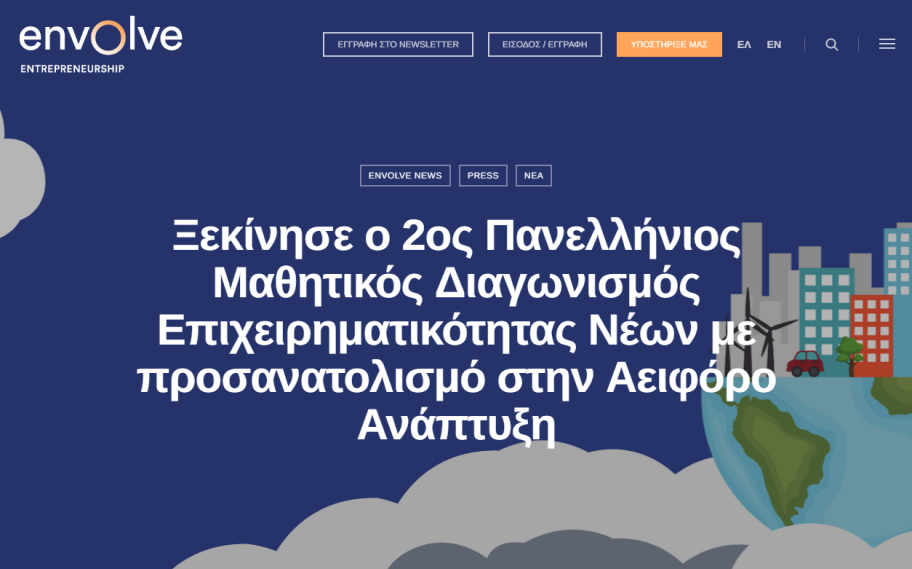 Είχαμε την ΙΔΕΑ ! ! !Βρήκαμε τους συνεργάτες μας ! ! !Δημιουργήσαμε την ομάδα μας ! ! !Εκπροσωπούμε το Σχολείο μας στο Διαγωνισμό ! ! !Υπεύθυνη καθηγήτρια :  Παναγιωτοπούλου Ελένη- καθηγήτρια Τεχνολογίας.http://1gym-ag-dimitr.att.sch.gr/?p=2069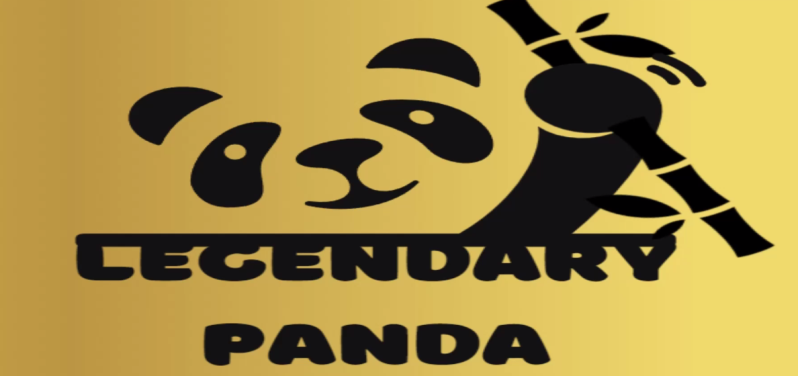 